CURSO VIVENCIAL DE INTRODUÇÃO À NAVEGAÇÃO SEM INSTRUMENTOS EM CANOA POLINÉSIADATA:17 A 19/3/2023-     LOCAL: COLETIVO NEOS-PRAIA DO ESTALEIRO-UBATUBAEste curso tem o objetivo introduzir os princípios da arte de navegar sem instrumentos inspirado na abordagem dos Polinésios, ou seja, sem uso de bussola, GPS e nem sextante, seja para orientação como para navegação estimada. A parte pratica será realizada na praia do Estaleiro em Ubatuba em canoa polinésia. Durante a noite e de manhã cedo haverá observações do céu.1-parte teóricaHistória da Navegação sem instrumentos -Navegação PolinésiaComo usar a bussola astronômica para se localizar? Encontrando os pontos cardeais pela observação do céu.Como saber sua latitude pela observação das estrelasComo saber a hora observando o movimento da Lua e constelação do Cruzeiro do SulMedindo o ângulo entre o horizonte e estrelas/planetas usando as mãosReconhecendo os pontos cardeais usando o solSol do Meio DiaCálculo da velocidade do barco sem instrumentos e navegação estimada-marcação de tempo pelas remadasObservação de direção de ondas, swell e ventos predominantesObservação de aves e comportamento terra-marNavegação estimada e correção de rumo2-parte práticaPlanejamento de uma rota para navegação sem instrumentosVivência de navegação em canoa Polinésia - Navegação noturna e diurna para uso da bussola astronômica, cálculo de velocidade, tempo e distância percorrida; observação de aves, sol e ondasDividir as tarefas: medição de tempo, velocidade, rumo, direção de ondas, direção de ventos, nuvensApós a vivencia cada um faz um mapa do percurso; avaliação em grupo do processoREALIZAÇÃO: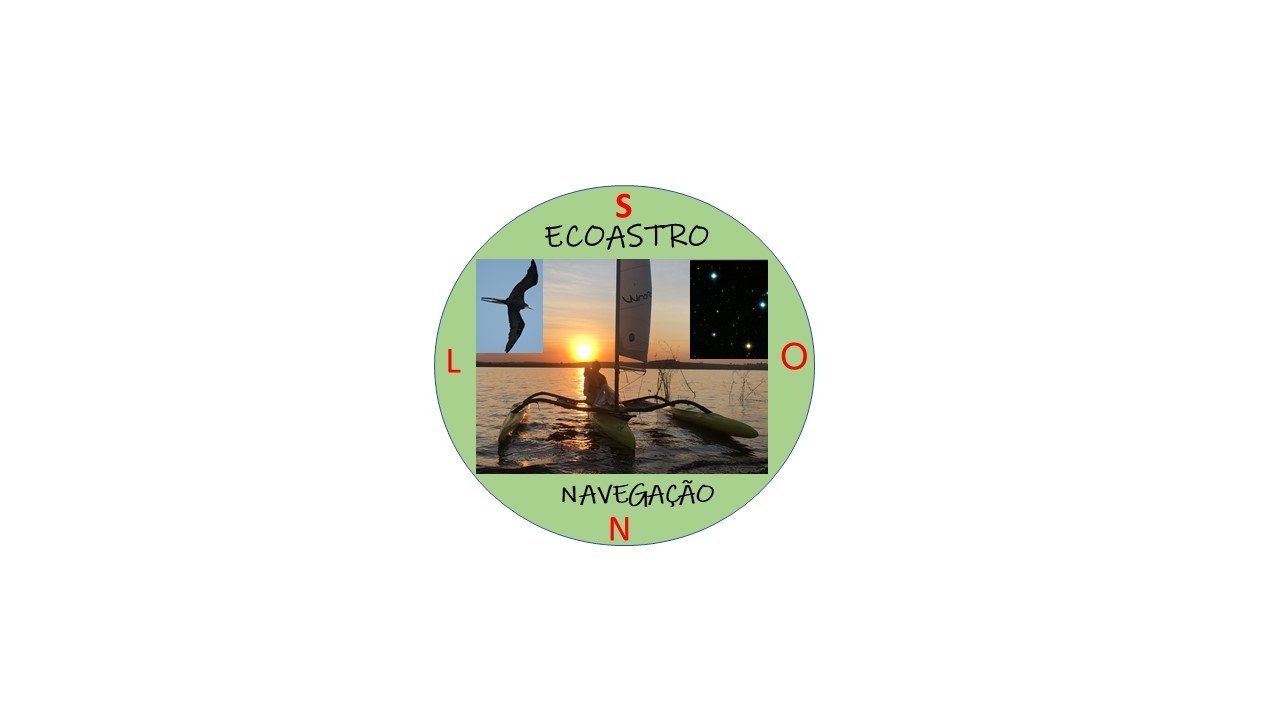 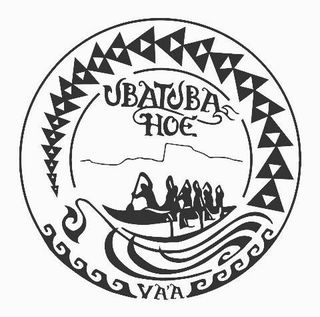                         www.ecoastro.eco.br                           www.instagram.com/ubatubahoe/DOCENTES:Pedro JovchelevichNavegador, Stand up e velejador a mais de 10 anos. Astrônomo e cosmógrafo amador a mais de 25 anos; estudioso da navegação sem instrumentos a partir da abordagem dos Polinésios e formado em Navegação de Emergência pela Starpath Navegation School (EUA) e pelo Natural Navigator course (England). Coordenador de oito cursos de Navegação sem instrumentos. Engenheiro agrônomo com mestrado estudando a influência dos ritmos da Lua na agricultura; docente de astronomia para escolas de ensino fundamental.Lucas MiomNatural de São Vicente (SP) e radicado em Ubatuba (SP), pratica esportes do mar desde a infância. Bacharel em Educação Física pela Universidade Federal de São Paulo. Guarda-vidas formado pelo GBMar do corpo de Bombeiros. É instrutor de surfe, atleta e fundador do Ubatuba Hoe, clube de canoagem.
INFORMAÇÕES E INSCRIÇÕES  www.ecoastro.eco.br     www.instagram.com/ubatubahoe/ e www.facebook.com/ubatubahoe/ubatubahoe@gmail.comecoastro@hotmail.com
WhatsApp (12)99611-1128 e (14) 996715685PÚBLICO ALVO E VAGASInteressados em geral, com ou sem experiência prévia de navegação número de vagas=20INVESTIMENTO990,00 + 99,00(taxa Sympla)Inscrições até dia 12/3Este valor inclui além do curso a pernoite de dois dias (sexta a domingo) e todas as refeições (jantar de sexta até almoço de domingo). Para bolsas sociais entre em contato no email:ecoastro@hotmail.comPAGAMENTOPara confirmar sua inscrição pela plataforma Sympla no link abaixo:https://www.sympla.com.br/evento/curso-vivencial-de-introducao-a-navegacao-sem-instrumentos-em-canoa-polinesia/1878423OBS: O curso somente será realizado se houver no mínimo 10 alunos, portanto faça sua inscrição com antecedência. Caso não tenha o mínimo de alunos, 3 dias antes da realização do curso o mesmo será adiado e/ou dinheiro devolvido.Devido as condições meteorológicas o curso pode ser adiado para outra dataHORARIOSEXTASABADODOMINGO5hs-Exercício de observação astronômica matutina e observação nascer do SolExercício de observação astronômica matutina e observação nascer do SolCAFÉ DA MANHÃCAFÉ DA MANHÃMANHÃ-----------CHEGADA -Navegação estimada: rumo, velocidade, tempo e distância percorrida;-Correção de rumo na navegação estimada;-Medindo ângulos usando as mãos-Reconhecendo os pontos cardeais usando o sol- Sol do Meio Dia-Indicadores biológicos- Rumo: Orientação pelo Sol e movimento de ondas- Vivência de navegação em canoa polinésia;- Cálculo de velocidade, tempo e distância percorrida sem instrumentosALMOÇOALMOÇOALMOÇOTARDE-Abertura e apresentação de todos18hs- Teatro do sistema solar-Ritmos do sol, Lua e Planetas-As constelações e estrelas de referência- Embarcação e saída com veleiro-  Observação pôr do Sol- Rumo: Orientação pelo Sol e movimento de ondas/swell/vento- Vivência de navegação em canoa polinésia;- Cálculo de velocidade, tempo e distância percorrida sem instrumentos;-Navegação estimada- correções de rumo-   Observação pôr do Sol- Chegada e avaliação- RetornoJANTARJANTAR-------NOITEExercício de observação astronômica noturna Bussola astronômicaObservação astronômica noturnauso da bussola astronômicaReflexões do diaReflexões do dia